Министерство образования и науки Российской ФедерацииФедеральное государственное автономное образовательное учреждение высшего образованияНАЦИОНАЛЬНЫЙ ИССЛЕДОВАТЕЛЬСКИЙ ТОМСКИЙ ГОСУДАРСТВЕННЫЙ УНИВЕРСИТЕТ (ТГУ)Повышение лояльности корпоративныхклиентов в условиях кризиса на примереОАО «МТС»Томск 2015Содержание1.Характеристика компании2.Основные конкуренты ОАО «МТС»3.Доля компании в бизнес-сегменте4.SWOT и PEST анализ рынка для компании МТС5.Трех ступенчатая модель привлечения и удержания клиентов в сегменте B2B6.Антикризисная маркетинговая стратегия для ОАО «МТС»7.Вывод 8. Список литературы1.Характеристика компанииОАО «Мобильные ТелеСистемы» (МТС) является ведущим телекоммуникационным оператором в России и странах СНГ. Консолидированная абонентская база компании составляет порядка 100 миллионов абонентов. В данной статье мы будем рассматривать Сибирский Федеральный округ. СФО быстро развивается и по результатам в отдельных отраслях даже превосходит европейские страны. Частный бизнес в Сибири — наиболее распространенный вид деятельности среди местных жителей.МТС предоставляет корпоративным клиентам комплексные решения, позволяющие оптимизировать и автоматизировать бизнес-процессы.2.Основные конкуренты ОАО «МТС»Основными конкурентами ОАО «МТС» на рынке СФО являются ВымпелКом и МегаФон. Конкуренция существует также со стороны компании Теле2, в результате ведущейся реорганизации которой уже в 2015 году может быть создан четвертый федеральный оператор.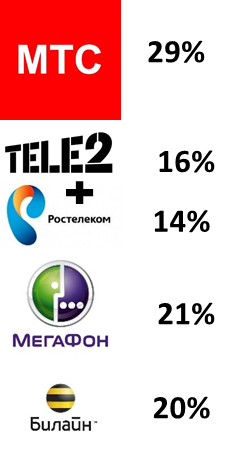 3.Доля компании в бизнес-сегментеДоля компании в бизнес-сегменте региона превышает 50%. Однако темп роста рынка телекоммуникаций заметно снизился в 2014 году и составил менее 3 % по сравнению с 5 % в 2013 году. На наш взгляд, существует несколько причин замедления темпа роста рынка, но самая основная из них: общий спад российской экономики на фоне кризиса.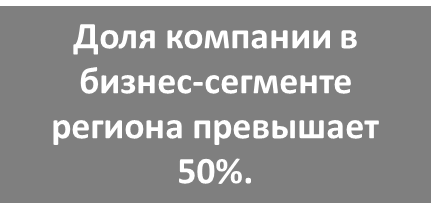 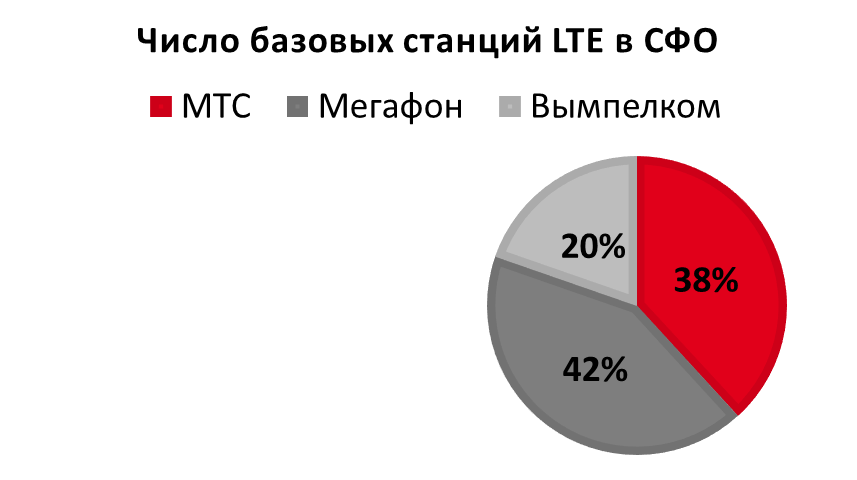 4.SWOT и PEST анализ рынка для компании МТСМы провели SWOT и PEST анализ рынка для компании МТС в Сибирском регионе. В результате мы выявили, что на развитие компании наибольшим образом влияют уровень развития технологий и отношения с потребителями услуг. SWOTPESTВ статье мы решили сосредоточиться на повышении лояльности клиентов, т.к. для фирмы-поставщика услуг данный параметр выходит на лидирующие позиции. Кроме того, доля ОАО «МТС» в корпоративном секторе уже чуть более 50%, соответственно привлечение новых клиентов значительно осложняется, поэтому есть необходимость сосредоточиться именно на удержании клиентов.Проблема состоит в том, что стандартные маркетинговые приемы, эффективные на рынке конечных потребителей, не дают должного результата на рынке B2B. Потому что в корпоративном сегменте на первый план выходят иные потребности. Мы выявили ключевые факторы лидерства, которые помогают удержать корпоративного клиента:- повышение знаний и компетенций клиента в отрасли предоставляемых услуг;- личное общение;- разработка привлекательного предложения;- умение выслушать желания клиента и предложить сервис для их решения;- сотрудничество на всех этапах работы;- убеждение клиента в совместном положительном результате;- понимание потребностей, которые действительно важны;- помощь в уходе от возможных ошибок;- детальное описание процесса совершения сделки; - ценность сотрудничества, которая превышает возможные недочеты.На сегодняшний день клиенты хотят найти компетентного и надежного партнера, который поможет с разрешением обнаруженных проблем. Таким образом, формула эффективных В2В продаж состоит в стремлении помочь, понять потребность, предложении решения, и все это приводит к возможности переговоров.5.Трех ступенчатая модель привлечения и удержания клиентов в сегменте B2BОбнаруженные результаты позволили построить трех ступенчатую модель привлечения и удержания клиентов в сегменте B2B. Модель включает 3 этапа развития B2B продаж. На наш взгляд, прохождение всех трех этапов позволит ОАО «МТС» повысить лояльность в корпоративном сегменте.Рассмотрим данные этапы более подробно:1. Построение тесной связи с клиентом. На данном этапе требуется две компетенции:- правильно провести связь между потребностями клиента и предложением компании. Результат такой работы – неотразимое предложение.- продемонстрировать умение слушать и понимать потребности клиента. Личный контакт и проявление внимательности к конкретным проблемам и трудностям клиента.2. Убедить в результате. Показать, что ОАО«МТС» является лучшим выбором при максимальной отдаче и минимальном риске.3. Продемонстрировать сотрудничество. Необходимо работать с клиентом совместно для достижения цели, демонстрировать заинтересованность в его успехе.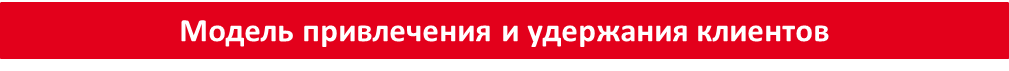 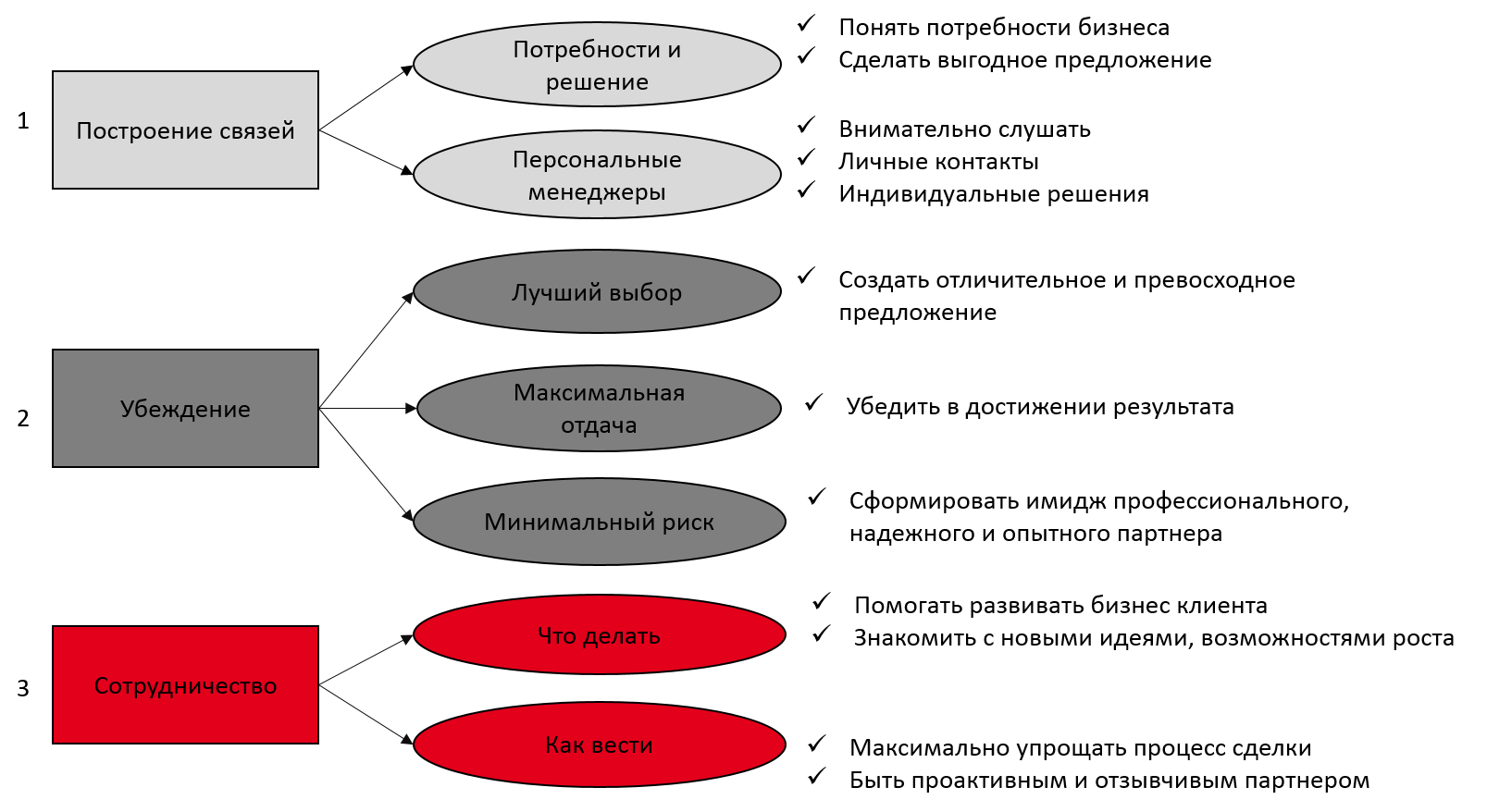 6.Антикризисная маркетинговая стратегия для ОАО «МТС»На основе проведенного исследования, нами была разработана антикризисная маркетинговая стратегия для ОАО «МТС». Рассмотрим далее ее основные блоки:1. Наладить систему взаимодействия с клиентами, которая включает в себя:- качество первого контакта- управление обратной связью- анализ спроса и потребностей.На этом этапе важно внедрить особые правила работы с клиентами для всего персонала, построить эффективную систему работы с отзывами (особенно отрицательными) и разработать идеальный портфель услуг.2. Улучшить качество аргументации. На данном этапе необходимо приводить аргументы, почему корпоративному клиенту необходимо сотрудничать именно с ОАО «МТС», а также отразить конкурентные преимущества. Нужно показать, что компания предоставляет услуги стабильно высокого качества, а сбои в работе минимальны, и каждый из сервисов принесет клиенту необходимые высокие результаты.3. Создать более тесное сотрудничество с клиентами. Необходимо разрабатывать рекомендации по развитию бизнеса клиента с помощью продуктов ОАО«МТС», постоянно проводить мониторинг лояльности клиентов, создавать специальные предложения для постоянных клиентов, индивидуальные пакеты для крупных клиентов.7.ВыводРассмотренная антикризисная маркетинговая стратегия довольно проста для восприятия, но для ее реализации требуется немало усилий, как правило, солидных капиталовложений и, главное, понимания, что программа лояльности - не волшебное средство от всех бед, а один из инструментов, который, при наличии многих других условий, может помочь компании повысить темпы роста в корпоративном сегменте. 8. Список литературы1. Официальный сайт ОАО «МобильныеТелеСистемы» [Электронный ресурс]. – Электрон. дан., 2015. – URL http://www.mts.ru/ (дата обращения 10.04.2015).2. Официальный сайт Tele2 Россия [Электронный ресурс]. – Электрон. дан., 2015. – URL http://ru.tele2.ru (дата обращения 10.04.2015).СИЛЬНЫЕ СТОРОНЫСЛАБЫЕ СТОРОНЫШирокая зона покрытия голосовой связи и 3GНедостаточное покрытие 4G компанией МТСКачество предоставляемых услугБольшие издержки на обслуживание сетиШирокий выбор услуг для корпоративных клиентовНеобходимы большие объемы инвестиций, но у МТС даже при наличии чистой прибыли есть большая внешняя задолженностьГибкость в отношении ценовой политикиДлительное ожидание при звонке в службу поддержкиВОЗМОЖНОСТИУГРОЗЫПовышение мобильности сотрудников, большее количество предприятий нуждается в облачных технологияхНестабильная политическая и экономическая ситуацияРазвитие рынка смартфонов с поддержкой 4GПлохое состояние материальной инфраструктурыПостепенный уход от стационарных телефонов, преимущественное использование мобильной связиУсиление конкурентов (слияние Теле2 с Ростелекомом, Теле2 становится федеральным оператором)Возможность привлечения талантливых выпускников ведущих ВУЗов СФОБыстрое развитие технологий усложняет анализ конкуренцииПОЛИТИЧЕСКИЕПОЛИТИЧЕСКИЕЭКОНОМИЧЕСКИЕЭКОНОМИЧЕСКИЕНестабильная политическая ситуация в стране и мире0,36      Уровень инфляции и процентные ставки0,42      Антимонопольное законодательство0,13      Курсы основных валют0,36      Налоговая политика (тарифы и льготы)0,07      Уровень развития предпринимательства и бизнес-среды0,32      СОЦИАЛЬНО-КУЛЬТУРНЫЕСОЦИАЛЬНО-КУЛЬТУРНЫЕТЕХНОЛОГИЧЕСКИЕТЕХНОЛОГИЧЕСКИЕОбраз жизни и привычки потребления0,44      Уровень инноваций и технологического развития LTE и облачных сервисов0,48      Требования к качеству услуг и уровню сервиса0,34      Развитие и проникновение интернета, развитие мобильных устройств0,46      Отношение к работе и карьере0,11      Расходы на исследования и разработки0,23      